Arbeitsblatt 17: Islam - Moschee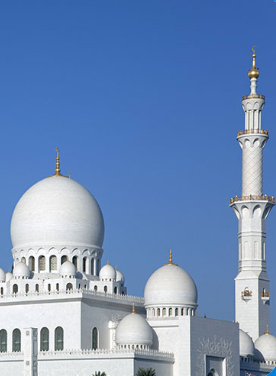 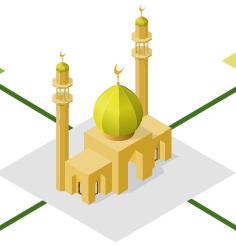 Finde im Spiel Folgendes über die Moschee heraus: Was bedeutet „Qibla“?__________________________________________________________________________________Nenne die islamischen Begriffe für Lesepult und Kanzel in der Moschee.___________________________________________________________________Welche Räume gibt es in einer Moschee?___________________________________________________________________________________Nenne den Tag des wichtigsten Gebets und der wichtigsten Predigt der islamischen Woche.___________________________________________________________________________________Wozu dient ein Minarett?_________________________________________________________________________________Rollenspiel:Eine nicht-muslimische Freundin oder ein Freund fragt Dich, wie eine Moschee innen aussieht. Erkläre es und beantworte alle Fragen.Kannst Du mir erklären, wie eine Moschee innen aussieht? 